附件2：交通指南    一、北京汉华国际饭店    1、酒店地址：北京市东城区安外西滨河路26号    2、酒店电话：010-58139988    二、交通指南    1、首都机场到汉华国际饭店乘出租车至酒店需80元左右。公交/地铁：乘机场快线或机场巴士至东直门，再换乘地铁2号线，鼓楼大街B口出。    2、北京南站到汉华国际饭店乘出租车至酒店需55元左右。乘地铁4号线至西直门换乘地铁2号线至鼓楼大街B出口。    三、参考地图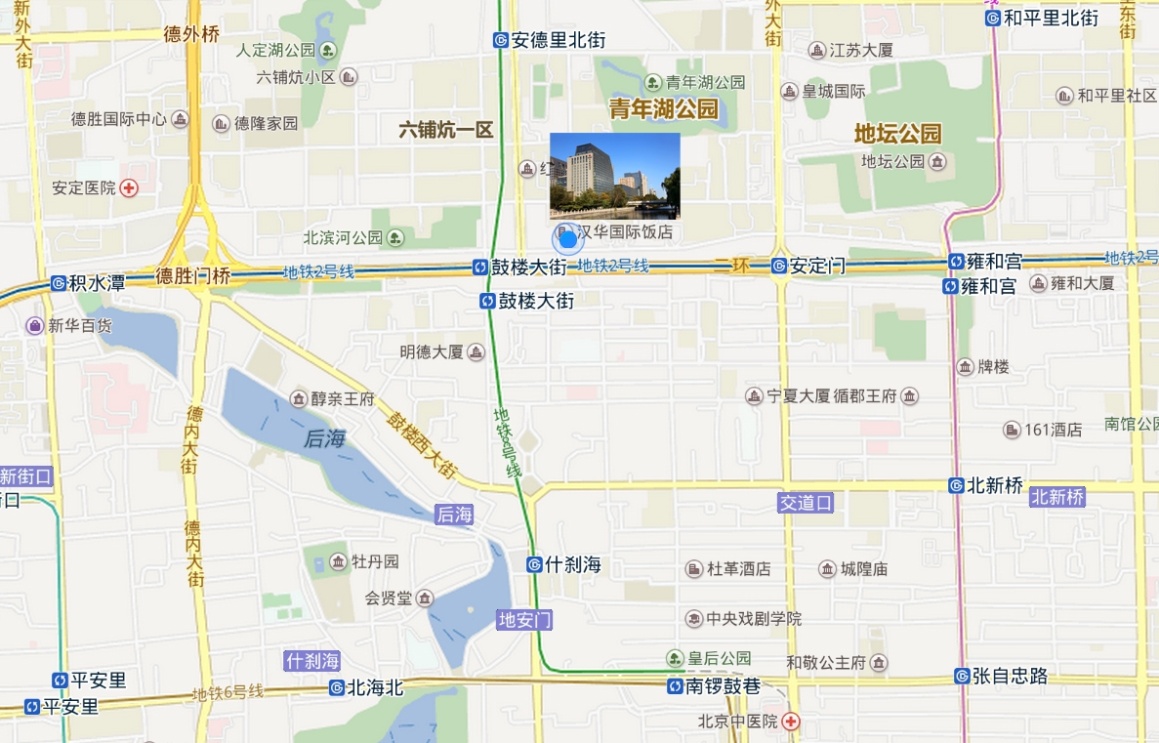 